  PERSONAL INFORMATIONYour Name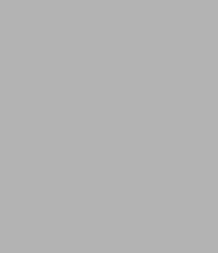 ##, Street Name, Town/City Name, Postcode, Country Home: (Area Code) (Local Number)   Mobile: (Area Code) (Local Number)        email@example.me.auhttp://my_personal_website.me.au Your Personal Mission StatementIn a few lines, outline your interest in the role you are applying for and why you think you are a suitable candidate. Avoid listing your skills here; instead, describe your professional attributes and goals. Summarise why someone should continue reading your application. EDUCATION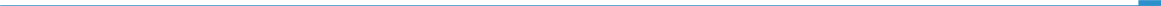 Completion Date(Tertiary) Full Name of Degree Completion DateName of Educational Institute, Location Name of Educational Institute, Location Completion DateMention any relatable skills you learned List a few points indicating your major education goals  and important accomplishmentsInclude any relevant projects or thesis topicsMention any relatable skills you learned List a few points indicating your major education goals  and important accomplishmentsInclude any relevant projects or thesis topicsCompletion Date(Secondary) Level of Secondary School Completion DateName of Educational Institute, Location Name of Educational Institute, Location Completion DateList a few points indicating important accomplishments and relevant gradesList a few points indicating important accomplishments and relevant gradesCompletion DateOther Education and Training Completion DateName of Educational Institute, Location Name of Educational Institute, Location Completion DateInclude education such as TAFE qualifications, certificates or community college accreditationInclude education such as TAFE qualifications, certificates or community college accreditationPERSONAL SKILLSMother Tongue(s)Your Mother Tongue(s)Other Language(s)List any other languages you have as well as your proficiency in writing, understanding and speaking each oneYou may want to provide evidence of proficiency such as any certifications or specific language training you receivedCommunicationList communication skills and specify the context in which you acquired themUtilise any experiences you have with presentations, writing and other forms of communicationOrganisation / ManagementList skills you have that are relevant to organising and managementMention the context of the development of each skill, drawing on volunteer and personal experiencesAlways back up your skill claims by providing solid evidence that you have acquired – or situations when you have utilised – the skillJob-related / Technical SkillsMention any other skills you have that are related to the job, including the context in which you acquired each oneList any computer programs you can use and other computer literacy details such as research, typing, social media, etc.                                      Other SkillsList any other skills you have that are relevantMay include skills you picked up from hobbies, sports and other activities such as leadership, teamwork, commitment, creativity and so forthAWARDS / ACHIEVEMENTS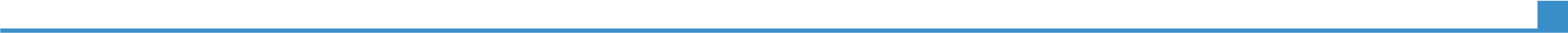 Academic HonoursName of Academic Award, Achievement or Scholarship Obtained, DateList any relevant information regarding your awardMembershipsName of Professional Associations or Other Type of MembershipsList any relevant information regarding your membership such as the year and the level (student, affiliate, etc.) of your membership Community AchievementsName of Any Other Award or Achievement from your Personal/Community AffiliationsList details about the awards, highlighting the circumstances in which you were honouredLicences / CertificationsMention any license or certification you have, including ones such as driving, first aid and so forthPERSONAL INTERESTSHobbiesList the hobbies you take part in regularly, mentioning certain skills or details that are relevant TravelList the different places you have travelled to and for how longMention experiences or skills you gained during your travels that highlight important personal characteristics (for example, you used creativity, logic and problem solving to overcome an obstacle)Highlight other personal advancements that came about from your experiences, such as being independent, learning a new language or discovering a new cultureCommunity / Volunteer WorkList the different volunteer positions you have held or community associations you have been part ofInclude details regarding your roles, responsibilities and accomplishmentsProjectsList the details about any personal, professional or community projects you are or have been a part of, including your role, responsibilities and accomplishmentsClubs or AffiliationsList any clubs or groups you are strongly affiliated with, such as sporting teams, outdoor groups, high school societies or clubs, and so forthMention the major skills you picked up through each as well as other interesting accomplishments